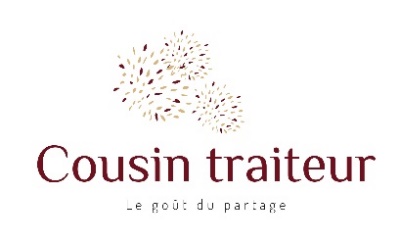 BON DE COMMANDE PLATEAUX REPAS – CARTE DE PRINTEMPSMerci de remplir ce bon et de nous le renvoyer par mail info@cousin-traiteur.frLa facturation sera établie sur la base des éléments figurant sur ce bon de commandeDATE de LIVRAISON : …………………………………………………….ENTREPRISE : ………………………………………………	NOM du CONTACT : ………………………………...……N° de TELEPHONE : …………………..…………………	ADRESSE MAIL : …………………..……...…………..……ADRESSE de LIVRAISON :.……………………………………………………………….………………………………….………………………………………………………………………………………………….……………………….………ADRESSE de FACTURATION si différente : ………………………………………….………………………………..….………………………………………………………………………………………………….……………………….………N° DE SIRET 	LIVRAISON SOUHAITEE ENTRE….…..H...……et………H….….. (merci d’indiquer un créneau d’au moins 15 minutes)CE BON DE COMMANDE VAUT POUR DEVISCONDITIONS DE LIVRAISON (dans un rayon de 15KM autour de notre laboratoire de production):Facturée 20 € et offerte à partir de 5 plateaux commandés. Toute commande devra être passée avant 10 heures pour une livraison le lendemain entre 11h00 et 13h00.Nos plateaux sont à conserver entre + 2° & +  & à consommer dans les douze heures qui suivent la livraison.